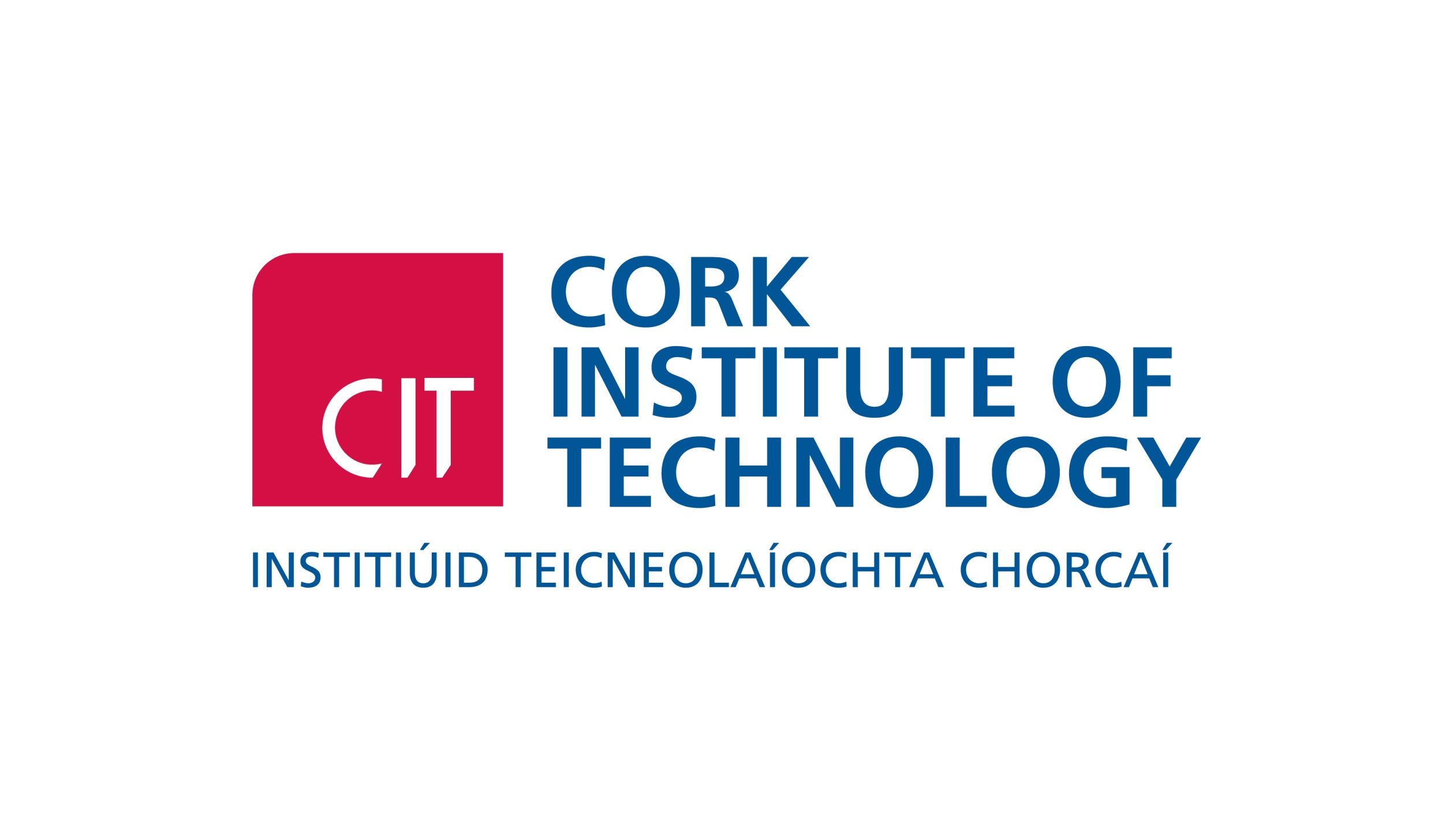 CORK INSTITUTE OF TECHNOLOGY2015 POSTGRADUATE FAIR Tuesday 24th February 201511.00 – 2.00pm Nexus Student Centre, CITBishopstown CampusBOOKING FORM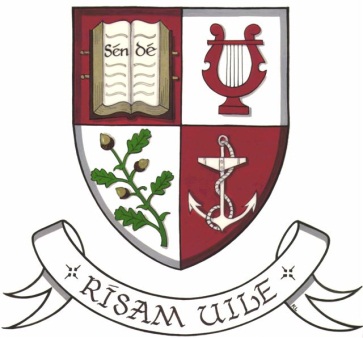 University/Institution:  ____________________		Department:  	__________________Address:  		____________________________________________________________Contact Person: 	_____________________      	Telephone:  	__________________Email:  		_____________________Are you bringing a stand?  				Yes			No		If YES details of stand dimension: 		H (ft.)	___		W (ft.)	____Do you require a table and chairs?			Yes			No	*Do you require electricity?				Yes			No	Do you require parking?				Yes			No	How many people will attend?  ___	______*Please note that this venue does not provide access to power points for all stands so they will be allocated on a first come first serve basis. Also please note that the area has wireless internet access. Please return by email//post to:                                                                Web: www.cit.ie/graduateschool Andrea O’Driscoll,School of Graduate Studies,Cork Institute of Technology, Bishopstown, CorkTel:  021 4335099	 						Email:	andrea.odriscoll@cit.ie